ΑΙΤΗΣΗΕΠΩΝΥΜΟ: ……………………………………………..
ΟΝΟΜΑ: ………………………………………………….ΟΝ.ΠΑΤΡΟΣ: ……………………………………………ΟΝ.ΜΗΤΡΟΣ: …………………………………………...ΑΡ. ΑΣΤ. ΤΑΥΤ.: …………………………....................ΤΟΠΟΣ ΓΕΝΝΗΣΗΣ: …………………......................ΗΜΕΡ. ΓΕΝΝΗΣΗΣ: ………………...........................Α.Μ.Κ.Α.: ……………………………………………………….ΧΩΡΑ ΕΚΔΟΣΗΣ Α.Μ.Κ.Α.: ……………………………..Προςτη Γραμματείατου Παιδαγωγικού Τμήματος Νηπιαγωγών  της Σχολής Επιστημών Αγωγής του Πανεπιστημίου ΙωαννίνωνΠαρακαλώ να με εγγράψετε στο                Πρόγραμμα Μεταπτυχιακών Σπουδών του Τμήματός σας.   Ακαδημαϊκό έτος:     201___/201___     
  Ο/Η Αιτών/ούσα                                   (Υπογραφή)                Ιωάννινα, _____/_____/201___Στοιχεία Επικοινωνίας :Οδός/Αριθμός:Σταθερό τηλέφωνο:Κινητό τηλέφωνο:e-mail: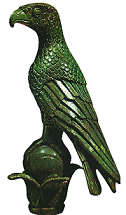 